Hållbarhetsprofilen Artikel 8 (Swesifs hållbarhetsdeklaration för fonder)Fondbeskrivning: Enligt SFDR (Sustainable Finance Disclosure Regulation) ska hållbarhetsrelaterade upplysningar lämnas inom sektorn för finansiella tjänster.En fond som definieras som artikel 8 i EU:s bestämmelse kring hållbarhetsrelaterade upplysningar ska inkludera hållbarhetsrisker som främjar miljörelaterade och/eller sociala egenskaper i beslutsprocessen kring investering. Fondens investeringar kan, men behöver inte, investera i bolag som uppfyller Taxonomiförordningens kriterier för miljömässigt hållbara ekonomiska verksamheter enligt.
Disclaimer/friskrivning: Hållbarhetsprofilen är inte ett juridiskt dokument och har inte tagits fram i marknadsföringssyfte. För fondens juridiska information enligt SFDR och Taxonomiförodrningen, vänligen besök fondbolagets hemsida.Senast uppdaterad 2021-09-20Fondnamn och fondbolags logotyp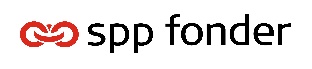 SPP Fonder AB
Beskrivning av fondenSPP Aktiefond Global är en hållbar indexnära aktiefond som i sina placeringar söker att efterlikna utvecklingen på de globala aktiemarknaderna. Fonden främjar en omställning till en värld med låga koldioxidutsläpp (växthusgaser) genom att exkludera bolag med verksamhet kopplat till fossila bränslen samt bolag som bryter mot internationella normer och konventioner relaterade till miljöfrågor.HållbarhetsinformationDen här fonden främjar miljörelaterade och/eller sociala egenskaper, men har inte hållbara investeringar som mål: Den investerar inte i hållbara investeringar Den investerar delvis i hållbara investeringar JaI verksamheter som är klassificerade som miljömässigt hållbara enligt EU:s Taxonomi JaI verksamheter som inte är klassificerade som miljömässigt hållbara enligt EU:s Taxonomi JaVilka miljörelaterade och/eller sociala egenskaper främjas av denna fond?Förutom bolagsstyrningsegenskaper (t.ex. aktieägarrättigheter, frågor som rör ersättning till ledande befattningshavare och antikorruptionsarbete) främjas följande egenskaper:Miljörelaterade egenskaper (t.ex. företagens miljö- och klimatpåverkan). 
Fondbolagets kommentar: Fonden främjar en omställning till en värld med låga koldioxidutsläpp (växthusgaser) genom att exkludera bolag med verksamhet kopplat till fossila bränslen samt bolag som bryter mot internationella normer och konventioner relaterade till miljöfrågor. 
Sociala egenskaper (t.ex. mänskliga rättigheter, arbetstagares rättigheter och lika möjligheter).Fondbolagets kommentar: Fonden främjar sociala egenskaper genom att välja bort investeringar i bolag med verksamhet kopplat till förbjudna vapen, kärnvapen, vapen och krigsmateriel, alkohol, tobak, cannabis, pornografi och kommersiell spelverksamhet samt genom att välja bort bolag som bryter mot internationella normer och konventioner relaterade till mänskliga rättigheter, arbetsrätt eller bekämpning av korruption och ekonomisk brottslighet.Vad är den planerade fördelningen av investeringar för den här fonden? I vilken utsträckning kommer fonden att ha investeringar som främjar miljörelaterade och sociala egenskaper (procent av samtliga investeringar som valts för fonden)? 

Enligt regelverket ska det för varje fond redovisas hur stor del av fondens investeringar som är förenliga med taxonomin. Taxonomin håller på att utvecklas och kriterier för samtliga miljömål är ännu inte klara. Det saknas också en fastslagen beräkningsmodell för hur stor andel av fondens investeringar som är förenliga med taxonomin. De bolag som fonden investerar i har ännu inte börjat rapportera i vilken utsträckning som deras verksamhet är förenlig med EU-taxonomin. Därför bedömer fondbolaget att det i dagsläget inte är möjligt att lämna tillförlitliga uppgifter om hur stor andel av fondens investeringar som är förenliga med taxonomin. Om tillämpligt: i vilken utsträckning kommer fonden att ha hållbara investeringar som är – klassificerade som hållbara enligt EU:s taxonomi, eller  – hållbara men inte är klassificerade som hållbara enligt EU:s taxonomi?  Om fonden investerar i hållbara investeringar enligt EU:s taxonomi, till vilket miljömål bidrar de hållbara investeringarna till och hur säkerställer fonden att den inte orsakar betydande skada för något av de övriga miljömålen? 

Fondens miljömässigt hållbara investeringar bidrar till följande miljömål definierade i EU-taxonomin för miljömässigt hållbara verksamheter: begränsning av klimatförändringarna.

Fonden väljer fonden bort investeringar i bolag med verksamhet kopplat till fossila bränslen och bolag som bryter mot internationella normer och konventioner relaterade till miljöfrågor.Vår hållbarhetsanalys är en integrerad del av förvaltarnas investeringsanalys. Fonden tillämpar hållbarhetskrav i form av en exkluderingsstrategi vilket innebär att de bolag som inte uppfyller kraven för ansvarsfulla investeringar inte får ingå i fonden. De exkluderingar som följer av detta är bindande för fondbolaget vid fondens förvaltning. Fondbolagets riskkontroll följer löpande upp att de miljömässiga/sociala egenskaper fonden främjar efterlevs.För att följa upp våra exkluderingar gör fondbolaget bland annat en analys av för att se hur  bolagen följer internationella normer och konventioner och gränsvärden för exkluderingar.Principen om att ”orsaka inte betydande skada” är endast tillämplig på de av fondens underliggande investeringar som antingen räknas som hållbara enligt förordningen om hållbarhetsrelaterade upplysningar eller som beaktar EU-taxonomin för miljömässigt hållbara ekonomiska verksamheter. Den återstående delen av denna fond har underliggande investeringar som inte beaktar EU-kriterierna (EU-taxonomin) för miljömässigt hållbara ekonomiska verksamheter.	Begränsning av klimatförändringar - Ja Anpassning till klimatförändringarHållbar användning och skydd av vatten och marina resurserOmställning till en cirkulär ekonomiFörebyggande och begränsning av miljöföroreningarSkydd och återställande av biologisk mångfald och ekosystem
Vad är den minsta planerade andelen av investeringar som uppfyller kraven på att vara miljömässigt hållbara i enlighet med EU:s taxonomi?Enligt regelverket ska det för varje fond redovisas hur stor del av fondens investeringar som är förenliga med taxonomin. Taxonomin håller på att utvecklas och kriterier för samtliga miljömål är ännu inte klara. Det saknas också en fastslagen beräkningsmodell för hur stor andel av fondens investeringar som är förenliga med taxonomin. De bolag som fonden investerar i har ännu inte börjat rapportera i vilken utsträckning som deras verksamhet är förenlig med EU-taxonomin. Därför bedömer fondbolaget att det i dagsläget inte är möjligt att lämna tillförlitliga uppgifter om hur stor andel av fondens investeringar som är förenliga med taxonomin.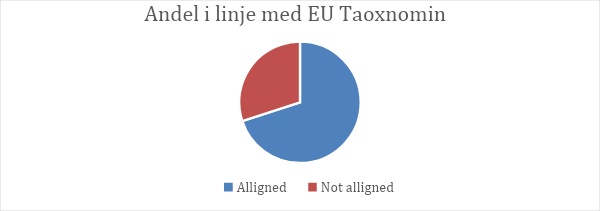 Vilken metod används för att beräkna om investeringar uppfyller kraven på att vara miljömässigt hållbara i enlighet med EU:s taxonomi? Varför har just den metoden valts?
OBS! - denna rubrik är för alternativa investeringar, så tolkar vi det. En optional rubrik.Vilken är den minsta planerade andelen omställningsverksamheter och möjliggörande verksamheter som fonden investerar i? 
Vi har inte någon minimiandel inom detta området. Tar den här fonden hänsyn till huvudsakliga negativa konsekvenser för hållbarhetsfaktorer? Ja
Fonden främjar en omställning till en värld med låga koldioxidutsläpp (växthusgaser) genom att exkludera bolag vars omsättning till mer än 5 procent kommer från produktion och/eller distribution av fossila bränslen samt bolag med stora fossilreserver.
NejOm tillämpligt, ange vilka indikatorer som används för att mäta denna fonds negativa konsekvenser. 
PAI 1 (GHG Emmissions)PAI 2 (Carbon Footprint)PAI 4 (Exposure to companies active in the fossil fuel sector)PAI 10 (Violations of UN Global Compact principles and Organisation for Economic Cooperation and Development (OECD) Guidelines for Multinational Enterprises)PAI 14 (Exposure to controversial weapons (antipersonnel mines, cluster munitions, chemical weapons and biological weapons)Vilken investeringsstrategi följer den här fonden för att främja de miljörelaterade och/eller sociala egenskaper som angivits ovan?Metod som används: Fonden väljer inFonden främjar miljörelaterade och/eller sociala egenskaper genom att göra hållbarhetsrelaterade egenskaper kritiska i valet av bolag.Fondbolagets kommentar: Fonden har specifika och uttalade kriterier för att välja in bolag utifrån miljö-, sociala- och bolagsstyrningsfaktorer. Varje enskilt bolag som väljs in i fonden, och löpande efter förvärv av ett värdepapper, bedöms och betygssätts utifrån vår fundamentala hållbarhetsanalys där bolagen klassificeras utifrån många olika hållbarhetsindikatorer, har omfattande system för hantering av ESG-risker och bidrar positivt till FNs Globala Hållbarhetsmål.

AnnanAnnan metod för att välja in bolag som fonden använder för att främja de miljörelaterade och/eller sociala egenskaperna.Fondbolagets kommentar:Metod som används: Fonden väljer bortProdukter och tjänsterFonden placerar inte i bolag som bedöms ha en negativ inverkan på fondens integrering av hållbarhetsrisker. Fonden placerar inte i bolag där 5 procent eller mer av omsättningen kommer från följande produkter och tjänster:

Klusterbomber, landminor	Fondbolagets kommentar: NolltorelansKemiska och biologiska vapen	Fondbolagets kommentar: NolltorelansKärnvapen		Fondbolagets kommentar: NolltorelansVapen och/eller krigsmaterial	Fondbolagets kommentar: Max 5 % produktion och/eller distributionAlkohol		Fondbolagets kommentar:  Max 5 % produktion och/eller distributionTobak		Fondbolagets kommentar: 0 % avseende produktion och max 5 % av intäkterna från distribution av tobakKommersiell spelverksamhet	Fondbolagets kommentar: Max 5 % produktion och/eller distributionPornografi		Fondbolagets kommentar: 0 % avseende produktion och max 5 % av intäkterna från distribution av pornografiFossila bränslen (olja, gas, kol)	Fondbolagets kommentar: Max 5 % produktion och/eller distributionKol			Detta alternativ avser fonder som exkluderar kol, men inte andra fossila bränslen.Fondbolagets kommentar: Max 5 % produktion och/eller distributionUran			Fondbolagets kommentar:Genetiskt modifierade organismer (GMO)Fondbolagets kommentar:Annan			Ange andra produkter eller tjänster som inte ingår.Fondbolagets kommentar: Fonden väljer även bort bolag involverade i cannabis för icke-medicinskt bruk, max 5 % produktion och /eller distribution. Utöver fossila bränslen utesluter fonden även bolag med stora fossilreserver, bolag med mer än 100 miljoner ton Co2 i fossila reserver.Internationella normerInternationella normer syftar till internationella konventioner, lagar och överenskommelser. FN Global Compact och OECD:s är två exempel, vars riktlinjer för multinationella företag behandlar frågor om miljö, mänskliga rättigheter, arbetsvillkor och affärsetik.Fonden investerar inte i bolag som bryter mot internationella normer. 
Bedömningen görs antingen av fondbolaget eller en tredje part.

Fondbolagets kommentar: Fonden investerar inte i bolag som systematiskt 
                     bryter mot internationella konventioner. Detta granskas inför varje ny 
                     investering i fonden samt fyra gånger per år för att säkerställa att inget 
                     bolag bryter mot internationella konventioner och normer.Fonden investerar inte i bolag som ej aktivt försöker åtgärda identifierade problem. Fonden investerar ej heller i bolag som inte väntas kunna komma tillrätta med problemet under en viss rimlig tid. Fondbolagets kommentar:Länder För att minska hållbarhetsriskerna investerar fonden inte i bolag som är involverade i vissa länder, eller i räntebärande värdepapper utgivna av vissa stater. 


Fondbolagets kommentar: Övrigt Övrigt Fondbolagets kommentar: Vi tar även bort bolag inom enskilda sektorer som 
            bedöms vara ohållbara (hög risk ur ett samhälls-, miljö- eller hälsoperspektiv) 
            exempelvis bolag som sysslar med ohållbar avskogning, palmoljeplantage.Fondbolaget påverkar Fondbolaget utövar sitt inflytande för att påverka bolag i hållbarhetsfrågor. Fondbolaget samarbetar med företag i syfte att påverka dem i en mer hållbar riktning. Bolagspåverkan i egen regi Fondbolagets kommentar: Våra specialister inom hållbara investeringar och ägarstyrning & våra förvaltare har löpande dialog/möte med bolagen. Genom att aktivt ställa frågor ambitioner och aktiviteter inom området miljö & hållbarhet påverkar vi bolagen att leverera konkreta resultat och bidra till FNs hållbarhetsmål.
Bolagspåverkan i samarbete med andra investerareFondbolagets kommentar: Tillsammans med andra investerare för vi dialog i specifika hållbarhetsfrågor genom nationella och internationella samarbeten och branschinitiativ såsom UN Global Compact och PRI.
Bolagspåverkan genom externa leverantörer/konsulterFondbolagets kommentar: Genom samarbete med Sustainalytics och ISS.
Röstar på bolagsstämmor Fondbolagets kommentar: Vi röstar på bolagsstämmor där vi har ett betydande ägande, i frågor som bedöms vara i andelsägarnas intresse samt i frågor som inte är i linje med vår ägarstyrningspolicy.Deltar i nomineringskommittéer för att aktivt kunna påverka styrelsens sammanstättningFondbolagets kommentar:
Annan typ av bolagspåverkan Fondbolagets kommentar:Resurser(Valfri information utöver standarden för hållbarhetsinformation)Resurser för analys, uppföljning och kontrollFonden använder interna resurser för hållbarhetsanalys och engagemang för att följa upp miljörelaterade och/eller sociala egenskaper som främjas av fonden (samt om tillämpligt de hållbara investeringarna som fonden åtagit sig att göra enligt EU:s taxonomi eller i övrigt). Fondbolagets kommentar: Vi tar fram ett hållbarhetsbetyg, en del består av att identifiera ESG-riskerna, en del består i att hitta lösningsorienterade bolag.Genom att identifiera hållbarhetsrisker & möjligheter får vi fram bolag som arbetar integrerat med hållbarhet i sin verksamhet och som ser hållbarhet som en affärsmöjlighet.
Fonden använder externa resurser för hållbarhetsanalys och engagemang för att följa upp miljörelaterade och/eller sociala egenskaper som främjas av fonden (samt om tillämpligt de hållbara investeringarna som fonden åtagit sig att göra enligt EU:s taxonomi eller i övrigt). Fondbolagets kommentar: Vi köper in ESG Data från bland annat Sustainalytics, ISS Ethix, FTSE Russel, Equileap, InfluenceMap, Trucost.Övrigt  Fondbolagets kommentar: Våra innehav screenas fyra gånger per år. Vi har daglig intern kontroll på samtliga innehav för att fånga upp om ett bolag bryter mot våra hållbarhetskriterierFör fullständig information om analysmetoden, vänligen besök fondbolagets hemsida.Ytterligare information(Valfri information utöver standarden för hållbarhetsinformation)Fondens investeringar publiceras på fondbolagets hemsida.Länk: https://www.sppfonder.se/fondlistaUppdateringsfrekvens: månadsvisFondbolagets kommentar: Klicka på fonden och sedan på portfölj

Fondens bedömning gällande koldioxidavtryck publiceras årligen på fondbolagets hemsida.Länk till rapporten: https://www.sppfonder.se/rapporterFondbolagets kommentar: 4 gånger per årFondförvaltaren publicerar vilka bolag de valt att ej investera i till följd av kriterier relaterade till hållbarhetsrisker.Länk till rapporten: https://www.sppfonder.se/rapporterFondbolagets kommentar: 4 gånger per årFondförvaltaren publicerar en årlig hållbarhetsrapport.Länk till rapporten: https://www.sppfonder.se/rapporterFondbolagets kommentar: 1 gång per årFondförvaltaren publicerar hållbarhetsinformation enligt SFDR och Taxonomiförordningen. Länk till rapporten/dokumentet: https://www.sppfonder.se/sfdr
Övrigt Fondbolagets kommentar:Övrigt Fondbolaget ansvarar för att informationen i Hållbarhetsprofilen är korrekt samt granskas och uppdateras minst en gång per år. För mer information om fondens hållbarhetsarbete, vänligen kontakta fondbolaget.Länk till hemsidan: www.sppfonder.seKontaktuppgifter: Kontakta gärna kundtjänst på telefon 08-614 24 50 eller via e-post
               info@sppfonder.se om du har frågor.